ПОЛОЖЕНИЕИНФОРМИРОВАНИЯ РАБОТНИКАМИ РАБОТОДАТЕЛЯ О СЛУЧАЯХ СКЛОНЕНИЯ ИХ К СОВЕРШЕНИЮ КОРРУПЦИОННЫХ НАРУШЕНИЙ  И ПОРЯДКЕ РАССМОТРЕНИЯ ТАКИХ СООБЩЕНИЙ В  МАДОУ Г. НИЖНЕВАРТОВСКА ДС №40 «ЗОЛОТАЯ РЫБКА»1. Положение информирования работниками работодателя о случаях склонения их к совершению коррупционных нарушений и порядке рассмотрения таких сообщений в МАДОУ г. Нижневартовска ДС №40 «Золотая рыбка» (далее - Правила) разработаны на основании Федерального закона от 25.12.2008г. № 273-ФЗ «О противодействии коррупции», в соответствии с «Типового положения информирования работниками работодателя о случаях склонения их к совершению коррупционных нарушений и порядке рассмотрения таких сообщений в государственных учреждениях и государственных унитарных предприятиях Ханты-Мансийского автономного округа - Югры, а также хозяйственных обществах, фондах, автономных некоммерческих организациях, единственным учредителем (участником) которых является Ханты-Мансийский автономный округ - Югра (далее - положение)» утвержденные распоряжением  Правительства Ханты-Мансийского автономного округа–Югры от 14.08.2014г. №449-рп 2. Настоящее Положение определяет порядок информирования работодателя работниками МАДОУ г. Нижневартовска ДС №40 «Золотая рыбка» (далее – ДОУ), о случаях склонения работников к совершению коррупционных нарушений.2. В целях Положения используются следующие понятия: - работники - физические лица, состоящие с ДОУ в трудовых отношениях на основании трудового договора; - уведомление - сообщение работника ДОУ об обращении к нему в целях склонения к совершению коррупционных правонарушений; - иные понятия, используемые в Положении, применяются в том же значении, что и в Федеральном законе от 25.08.2014 г. № 273-ФЗ "О противодействии коррупции".3. Работники обязаны информировать работодателя обо всех случаях обращения к ним лиц в целях склонения их к совершению коррупционных правонарушений.4. В случае поступления к работнику обращения в целях склонения к совершению коррупционных правонарушений указанный работник обязан незамедлительно уведомить работодателя (приложение №1). В течение одного рабочего дня работник обязан направить работодателю уведомление в письменной форме.При невозможности направить уведомление в указанный срок (в случае болезни, командировки, отпуска и т.д.) работник направляет работодателю уведомление в течение одного рабочего дня после прибытия на рабочее место.5. Работодатель рассматривает уведомление и передает его в структурное подразделение или должностному лицу, ответственному за противодействие коррупции в ДОУ, для регистрации в журнале регистрации и учета уведомлений о фактах обращения в целях склонения работников к совершению коррупционных правонарушений (далее - журнал) (приложение 2) в день получения уведомления.Анонимные уведомления передаются в структурное подразделение или должностному лицу, ответственному за противодействие коррупции в организации, для сведения.Анонимные уведомления регистрируются в журнале, но к рассмотрению не принимаются.6. Проверка сведений, содержащихся в уведомлении, проводится в течение пятнадцати рабочих дней со дня регистрации уведомления.7. С целью организации проверки работодатель в течение трех рабочих дней создает комиссию по проверке факта обращения в целях склонения работника организации к совершению коррупционных правонарушений (далее - комиссия).8. Персональный состав комиссии (председатель, заместитель председателя, члены и секретарь комиссии) назначается работодателем и утверждается локальным актом ДОУ9. В ходе проверки должны быть установлены: - причины и условия, которые способствовали обращению лица к работнику с целью склонения его к совершению коррупционных правонарушений; - действия (бездействие) работника, к незаконному исполнению которых его пытались склонить.10. Результаты проверки комиссия представляет работодателю в форме письменного заключения в трехдневный срок со дня окончания проверки.11. В заключении указываются: - состав комиссии; - сроки проведения проверки;- составитель уведомления и обстоятельства, послужившие основанием для проведения проверки;- подтверждение достоверности (либо опровержение) факта, послужившего основанием для составления уведомления; - причины и обстоятельства, способствовавшие обращению в целях склонения работника к совершению коррупционных правонарушений.12. В случае подтверждения наличия факта обращения в целях склонения работника  к совершению коррупционных правонарушений комиссией в заключение выносятся рекомендации работодателю по применению мер по недопущению коррупционного правонарушения.Работодателем принимается решение о передаче информации в органы прокуратуры.13. В случае если факт обращения в целях склонения работника к совершению коррупционных правонарушений не подтвердился, но в ходе проведенной проверки выявились признаки нарушений требований к служебному поведению либо конфликта интересов, материалы, собранные в ходе проверки, а также заключение направляются для рассмотрения на заседании наблюдательного совета и принятия соответствующего решения, а также представляются работодателю для принятия решения о применении дисциплинарного взыскания в течение двух рабочих дней после завершения проверки.Приложение 1к Положению информирования работниками работодателя о случаях склонения их к совершению коррупционных нарушений и порядке рассмотрения таких сообщений в МАДОУ г. Нижневартовска ДС №40 «Золотая рыбка»Заведующему  МАДОУ города Нижневартовска ДС №40 «Золотая рыбка» ______________________________ 	(инициалы, фамилия)от  ____________________________ (фамилия, имя, отчество _______________________________должность,_______________________________ контактный телефон работника) УВЕДОМЛЕНИЕо факте обращения в целях склонения работникаМАДОУ г. Нижневартовска ДС №40 «Золотая рыбка»к совершению коррупционных правонарушенийУведомляю о факте обращения к склонению меня к коррупционному правонарушению (далее именуется – склонение к правонарушению) со стороны ________________________________________________________________________(указываются фамилия, имя, отчество, должность),________________________________________________________________________.(все известные сведения о физическом (юридическом) лице, склоняющем к правонарушению)Склонение к правонарушению производилось в целях осуществления мной________________________________________________________________________.(указывается суть предполагаемого правонарушения)Склонение к правонарушению осуществлялось посредством________________________________________________________________________(способ склонения: подкуп, угроза, обман, другие способы)Склонение к правонарушению произошло в ___ ч ___ мин. “____” ________ 20__ г. в ______________________________________________________________________. (город, адрес)Склонение к правонарушению производилось________________________________ (обстоятельства склонения:________________________________________________________________________ телефонный разговор, личная встреча, почта, а также указывается информация об отказе (согласии) ________________________________________________________________________ принять предложение лица о совершении коррупционного правонарушения)С лицом, обратившимся ко мне в целях склонения к коррупционному правонарушению, состою в _____________________________________ отношениях.(родственных, дружеских, служебных или иных) Очевидцами склонения меня к правонарушению являются:________________________________________________________________________(указываются фамилии, имена, отчества, должности, место жительства лиц,в присутствии которых _______________________________________________________________________произошел факт обращения к работнику в целях склонения________________________________________________________________________.его к совершению коррупционного правонарушения)Лицо, представившее уведомление     ________  ______________  "__"  _____20__ г.(подпись)   (расшифровка подписи)Лицо, принявшее уведомление     _________  ______________  "__"  ______20__ г.(подпись)   (расшифровка подписи)Регистрационный    номер    в    журнале    регистрации    уведомлений о получении подарков _________ от  "___" ____________ 20__ г.Приложение 2к Положению информирования работниками работодателя о случаях склонения их к совершению коррупционных нарушений и порядке рассмотрения таких сообщений в МАДОУ г. Нижневартовска ДС №40 «Золотая рыбка»Формажурнала регистрации и учета уведомлений о фактах обращенияв целях склонения работников к совершениюкоррупционных правонарушений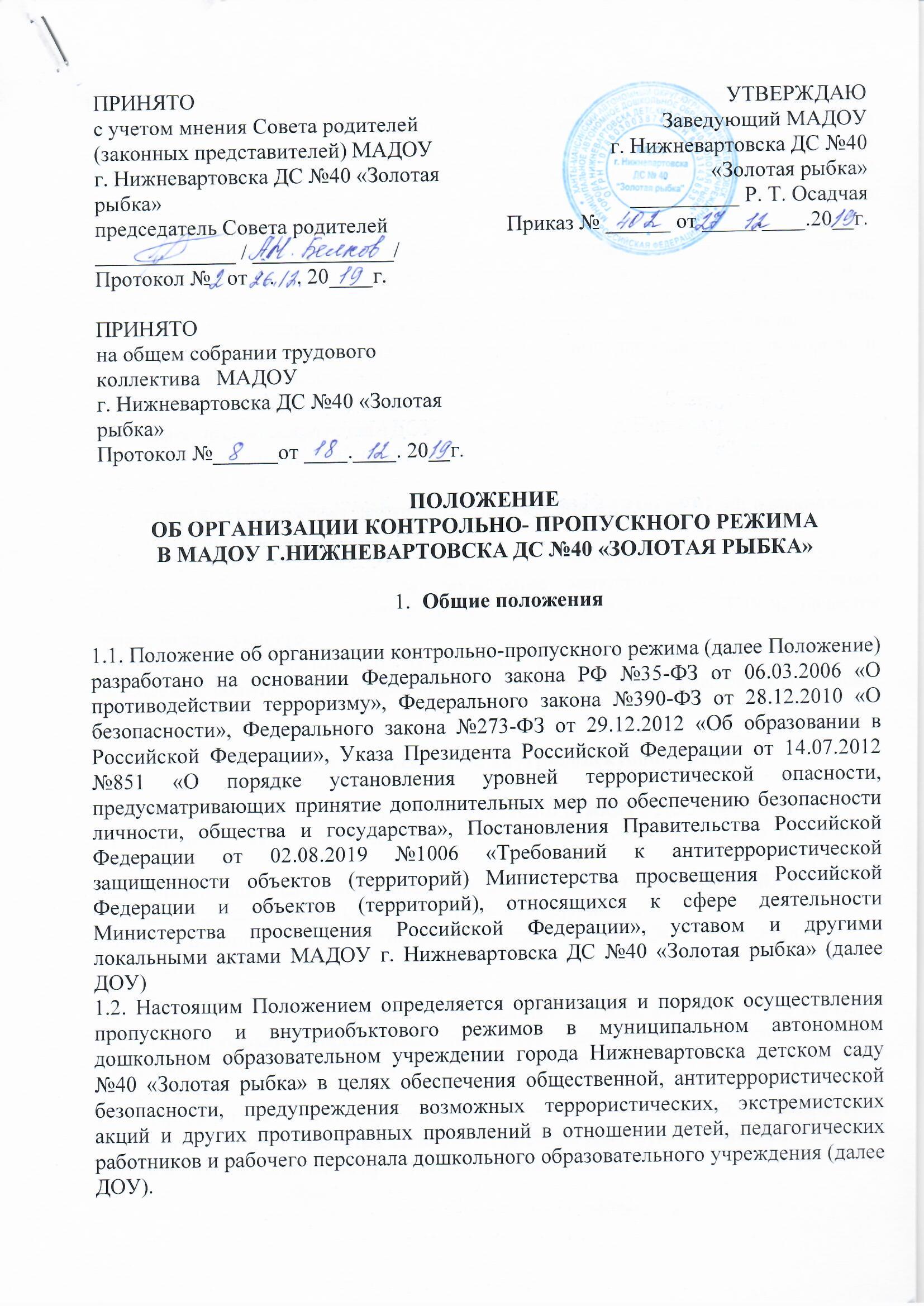 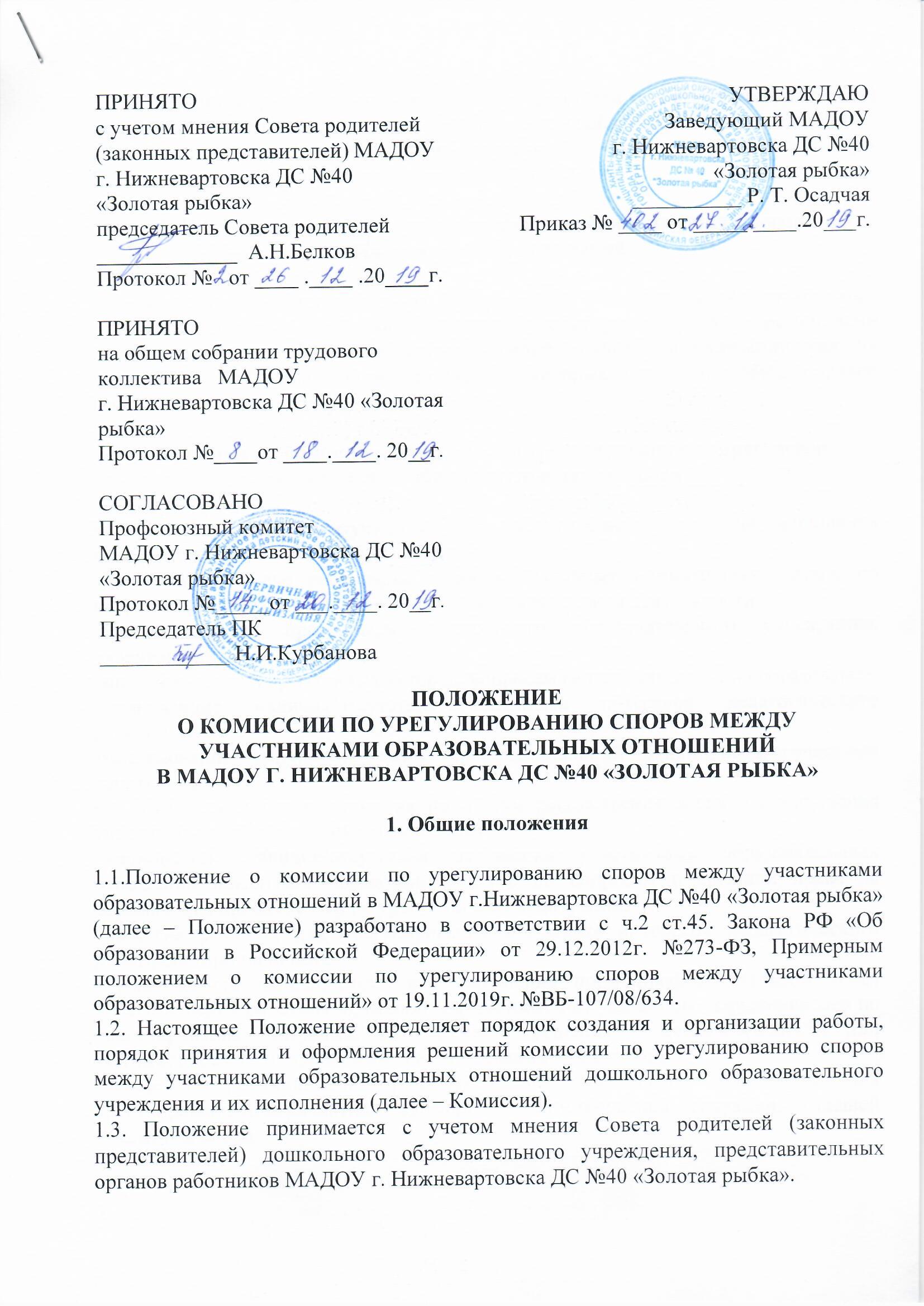 № п/пДата регистрацииСведения об уведомителеДата и место обращения.Краткое изложение обстоятельств делаРешение о проведении проверки (дата, номер)Решение, принятое по результатам проверкиДата и  исходящийномер направленияматериалов в органыпрокуратурыПримечание12345678